Georgia Southern University/Armstrong State University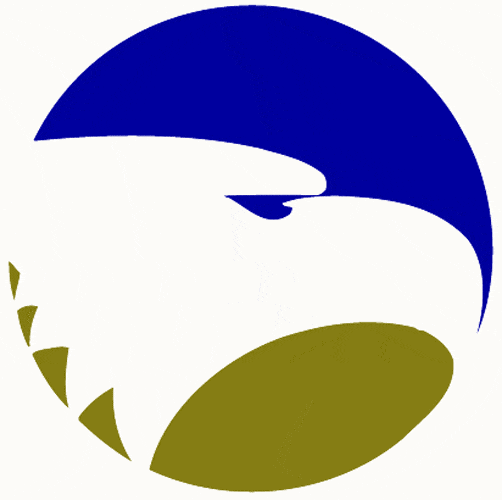 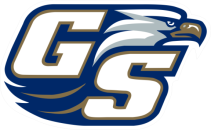 Office of Undergraduate Admissions |1332 Southern Drive | Statesboro, Georgia 30458 | Phone: (912) 478-4636First Year Admission Requirements and Information:Undergraduate Fields of Study (Some fields may have various bachelor degree opportunities, please verify which locations offer which degree programs)/(s) equals Statesboro Campus only, (a) equals Armstrong campus only, (b) offered at both campusesCOLLEGE OF ARTS AND HUMANITIESArt (S)Art Education (a)Communication studies (b)English(b)Graphic Design (s)History (b)Interdisciplinary Studies (b)Modern Languages (b)Multimedia Film & Production (s)Multimedia Journalism (s)Music (b)Music Education (b)Philosophy (b)Public Relations (s)Theatre (b)Women’s, Gender & Sexuality Studies (b)Writing & Linguistics (b)COLLEGE OF BEHAVIORAL & SOCIAL SCIENCES Anthropology (s)Child & Family Development (s)Criminal Justice and Criminology (b)Fashion Merchandising & Apparel Design (s)Interior Design (s)International Studies (s)International Trade (s)Law & Society (a)Political Science (b)Psychology (b)Recreation (s)Sociology (b)COLLEGE OF BUSINESSAccounting (s)Economics (b)Finance (s)Information Systems (s)Supply Chain Management (b)Management (s)Marketing (s)COLLEGE OF EDUCATIONElementary Education (b)Health & Physical Education (b)Middle Grades Education (s)Secondary Education (b)Special Education (b)COLLEGE OF ENGINEERING & COMPUTINGCivil Engineering (s)Computer Engineering (s)Computer Science (b)Construction (s)Construction Engineering (s)Electrical Engineering (s)Information Technology (b)Manufacturing Engineering (s)Mechanical Engineering (b)COLLEGE OF HEALTH PROFESSIONSCommunication Sciences & Disorders (a)Exercise Science (s)Health Sciences (a)Medical Laboratory Science (a)Nursing (b)Nutrition & Food Science (s)Radiologic Sciences (a)Rehabilitation Sciences (a)Respiratory Therapy (a)Sport Management (s)COLLEGE OF PUBLIC HEALTHHealth Education & Promotion (b)COLLEGE OF SCIENCE & MATHEMATICSBiochemistry (b)Biology (b)Chemistry (b)Geography (s)Geology (s)Mathematical Sciences (b)Physics (b)Physics & Astronomy (s)EXPLORATORY/UNDECLARED (B)PROFESSIONAL ADVISEMENT TRACKSDentalLawMedicalOptometryPharmacyPhysician AssistantVeterinary Medicine GRADUATE PROGRAMS:Georgia Southern offers over 30 graduate programs on the Statesboro and Armstrong Campuses, for more information visit:  www.GeorgiaSouthern.edu/cogs . Please note:  Georgia Southern University and Armstrong State University have combined.    You will apply to Georgia Southern University indicating which campus, Statesboro campus or the Savannah Campus, you wish to attend.   For more information, visit www.admissions.georgiasouthern.edu Key: *Statement/statistics taken directly from the Georgia Southern University/Armstrong State University Office of Admissions website. www.admissions.georgiasouthern.edu Precautionary Statement:  Though the Grayson High School College and Career Center aims to provide accurate and up to date college admissions information, we understand that the presented numerical figures and guidance statements obtained from college and universities and other unaffiliated resources are subject to change, and are solely a reflection of past admittance.  Therefore, we strongly encourage you to take a proactive approach to your academic future by conducting further personal research in determining your next step.		          REVISED 09-23-20GPA*To process transcripts, [GSU] must recalculate your GPA based on the required high school curriculum, so it may appear lower than you originally anticipated because [they] do not factor in classes like Art, Drama, Theater, etc.  Minimum: 2.5*To process transcripts, [GSU] must recalculate your GPA based on the required high school curriculum, so it may appear lower than you originally anticipated because [they] do not factor in classes like Art, Drama, Theater, etc.  Minimum: 2.5*To process transcripts, [GSU] must recalculate your GPA based on the required high school curriculum, so it may appear lower than you originally anticipated because [they] do not factor in classes like Art, Drama, Theater, etc.  Minimum: 2.5ACT/SAT  RequirementsACT*Composite Minimum Admitted: 20*Minimum English: 17 (would need 23 MA)*Minimum Math: 17 (would need 23 ENG)ACT*Composite Minimum Admitted: 20*Minimum English: 17 (would need 23 MA)*Minimum Math: 17 (would need 23 ENG)SATSAT Minimum Composite:  1030Reading & Writing Score:  480Math Score: 440AP ClassesAdvanced Placement courses will be accepted, provided the specific course description and AP Test scores meet their respective college course criteria at Georgia Southern.  For more information on specific AP course credit and the required AP Exam scores, please visit http://admissions.georgiasouthern.edu/programs/ap-ib-clep/ Advanced Placement courses will be accepted, provided the specific course description and AP Test scores meet their respective college course criteria at Georgia Southern.  For more information on specific AP course credit and the required AP Exam scores, please visit http://admissions.georgiasouthern.edu/programs/ap-ib-clep/ Advanced Placement courses will be accepted, provided the specific course description and AP Test scores meet their respective college course criteria at Georgia Southern.  For more information on specific AP course credit and the required AP Exam scores, please visit http://admissions.georgiasouthern.edu/programs/ap-ib-clep/ #of Applicants*11,522*11,522*11,522# Admitted*7,797*7,797*7,797Acceptance Rate*67.0%	*67.0%	*67.0%	Average Yearly Cost of Attendance (COA).    (Statesboro Campus)               ( Armstrong/Savannah                                                                        Campus)This is a 2020-2021 COA table for First-Year Undergraduate and assumes full-time enrollment (at least 12 course credits in a given semester)Figures assume an average room and board and books/supplies cost.May not include other miscellaneous expensesVisit http://em.georgiasouthern.edu/finaid/how-to-apply/estimated-cost-of-attendance/ for more info. This is a 2020-2021 COA table for First-Year Undergraduate and assumes full-time enrollment (at least 12 course credits in a given semester)Figures assume an average room and board and books/supplies cost.May not include other miscellaneous expensesVisit http://em.georgiasouthern.edu/finaid/how-to-apply/estimated-cost-of-attendance/ for more info. 